PENERAPAN PEMBERIAN AIR REBUSAN DAUN SALAM TERHADAP PENURUNAN KADAR ASAM URAT PADA LANSIA DI WILAYAH KERJA PUSKESMAS PAAL X KOTA JAMBI TAHUN 2022KARYA TULIS ILMIAH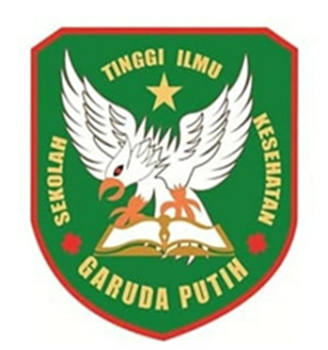 DISUSUN OLEH :RAHMONA APRIYANINIM : 2019.20.1532PROGRAM D III KEPERAWATANSEKOLAH TINGGI KESEHATAN GARUDA PUTIH JAMBITAHUN 2022PENERAPAN PEMBERIAN AIR REBUSAN DAUN SALAM TERHADAPPENURUNAN KADAR ASAM URAT PADA LANSIA DI WILAYAH KERJA PUSKESMAS PAAL X KOTA JAMBIKARYA TULIS ILMIAHDiajukan Sebagai Salah Satu Syarat Dalam Menyelesaikan PendidikanDiploma III KeperawatanDISUSUN OLEH :RAHMONA APRIYANINIM : 2019.20.1532PROGRAM D III KEPERAWATANSEKOLAH TINGGI KESEHATAN GARUDA PUTIH JAMBITAHUN 2022